                   «Без притчи века не изживёшь»	             Народная  мудрость	       Каким мы видим мир?       На дороге стояло старое засохшее дерево. Однажды ночью мимо него прошел вор и испугался - ему показалось, что это стоит, поджидая его стражник.    Прошел влюбленный юноша и сердце его радостно забилось. Он принял дерево за свою возлюбленную. Ребенок, напуганный страшными сказками, увидев дерево, расплакался,  решил, что это привидение, но дерево было только деревом.Мы видим мир такими, каковы мы сами.А почему ты?Как-то раз маленький Мишутка спросил своего отца Медведя:— Папа, ты всех знаешь, кто живёт в нашем лесу?— Да, сынок, всех.— А вот скажи мне, волк — самый храбрый? — спросил сын.— Он очень храбрый, намного храбрее, чем я, — ответил медведь.— А, тигр сильный? — не унимался Мишутка.— Невероятно сильный, я с ним и близко сравниться не смогу.— Ну, а рысь? Она ловкая?— У-у-у! — пробормотал медведь. — Она настолько ловка, что лист не шелохнётся, когда она охотиться за добычей.— А, что насчёт лисы? Говорят, она очень умная.— Да, сынок, правильно говорят. Она действительно умна и проворна.— Так почему, папа, ты глава леса, а не тигр, волк или умная лиса? — в недоумении спросил Мишутка.— Видишь ли, сынок, волк храбр, но не может быть осторожным. Тигр сильный, но очень вспыльчив. Рысь ловкая, но часто не может сохранить то, что приобрела. Лиса умная, но иногда свои навыки использует, чтобы обхитрить других, и поэтому попадает в неприятности. Ну а я просто вижу десять сущностей там, где они видят только одну. И в зависимости от ситуации и времени я бываю то лисой, то тигром, то волком. Вот только поэтому я и глава леса.Мир такой, каким ты его видишь.   В один оазис пришел молодой человек, попил воды и спросил у старика, который отдыхал возле источника: - Какие люди здесь живут? Старик, в свою очередь, спросил у юноши: - А какие люди живут там, откуда ты пришел? - Куча эгоистов с плохими помыслами, – ответил молодой человек. - Таких же и найдешь здесь, – сказал старик. В тот же день другой юноша подошел к источнику утолить жажду с дороги. Увидев старика, он поздоровался и спросил: - Какие люди живут в этом месте? Старик в ответ задал тот же вопрос: - А какие люди живут там, откуда ты пришел? - Прекрасные! Честные, гостеприимные, дружелюбные. Мне больно было расставаться с ними. - Таких же и найдешь здесь, – сказал старик. Один мужчина, слышавший оба разговора, спросил: - Как ты мог дать два таких одинаковых ответа на один и тот же вопрос? На что старик ответил: - Каждый из нас может видеть только то, что несет в своем сердце. Тот, кто не нашел ничего хорошего везде, где побывал, не сможет отыскать ничего другого ни тут, ни в любом другом месте. Если вам что-то не нравится в окружающем мире, то больше всего нас расстраивает не само явление, а наше мнение о нем.Притча о волках.  Когда-то давно старик открыл своему внуку одну жизненную истину:— В каждом человеке идёт борьба, очень похожая на борьбу двух волков. Один волк представляет зло: зависть, ревность, сожаление, эгоизм, амбиции, ложь. Другой волк представляет добро: мир, любовь, надежду, истину, доброту и верность.   Внук, тронутый до глубины души словами деда, задумался, а потом спросил:— А какой волк в конце побеждает?   Старик улыбнулся и ответил:— Всегда побеждает тот волк, которого ты кормишь.Ад и Рай устроены одинаково?    Однажды добрый человек беседовал с богом и спросил его: Господи, я бы хотел узнать, что такое Рай и что такое Ад. Господь подвел его к двум дверям, открыл одну и провел доброго человека внутрь.  Там был громадный круглый стол, на середине которого стояла огромная чаша, наполненная пищей, который пахла очень вкусно. Люди, сидящие вокруг стола, выглядели умирающими от голода. У всех их были ложки с длинными-длинными ручками, прикрепленными к их рукам. Они могли достать чашу, наполненную едой, и набрать пищу, но из-за длинных ручек они не могли поднести ложки ко ртам. Добрый человек был потрясен видом их несчастья. Господь сказал: "Ты сейчас только что видел Ад".  Господь и добрый человек затем направились ко второй двери. Тут был такой же огромный круглый стол, та же гигантская чаша, наполненная вкусной едой.  Люди, сидящие вокруг стола, держали те же ложки с очень длинными ручками.   Только на этот раз они выглядели сытыми, счастливыми и погруженными в приятные разговоры друг с другом. Добрый человек сказал Господу: Я не понимаю". "Это просто", - ответил ему Господь, "Эти научились кормить друг друга.  Другие же  думают только о себе". Если Ад и Рай устроены одинаково, значит, разница - внутри нас?Притча о добре     Старик шел по берегу моря и увидел молодого человека, который подбирал на берегу морские звезды и бросал их в волны. Старик спросил, зачем он это делает. Юноша ответил, что звезды умрут без воды. Старик возразил, что звезд слишком много, поэтому – что толку в его усилиях? Юноша посмотрел на звезду, которую держал в руках и сказал: «Толк есть хотя бы для нее одной. Пусть она еще поживет»… Башня     В глубокой древности люди решили построить высокую башню, чтобы добраться самого до неба. Строилась эта башня много лет. И постепенно вокруг нее строился и разрастался город Вавилон. Когда башня была уже почти совсем готова, Богу не понравилось, что люди хотели вблизи от небес познать их тайны. И послал он на землю великую бурю.  Когда она затихла, люди обнаружили вдруг, что говорят на разных языках и не понимают друг друга. Все побросали работу и разбрелись в разные концы земли. А башня стала постепенно разрушаться.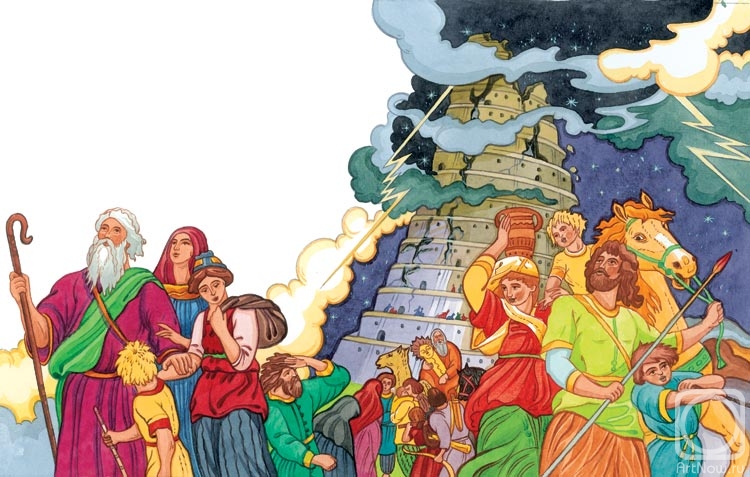 Враждебен ли мир для человека?	Ученик спросил дервиша: - Учитель, враждебен ли мир для человека? Или он несет человеку благо? - Я расскажу тебе притчу о том, как относится мир к человеку, - сказал учитель. "Давным-давно жил великий шах. Он приказал построить прекрасный дворец. Там было много чудесного. Среди прочих диковин во дворце была зала, где все стены, потолок, двери и даже пол были зеркальными. Зеркала были необыкновенно ясные, и посетитель не сразу понимал, что перед ним зеркало, - настолько точно они отражали предметы. Кроме того, стены этой залы были устроены так, чтобы создавать эхо. Спросишь: "Кто ты?" - и услышишь в ответ с разных сторон: "Кто ты? Кто ты? Кто ты?" Однажды в эту залу забежала собака и в изумлении застыла посередине - целая свора собак окружила ее со всех сторон, сверху и снизу. Собака на всякий случай оскалила зубы, и все отражения ответили ей тем же самым. Перепугавшись не на шутку, она отчаянно залаяла. Эхо повторило ее лай. Собака лаяла все громче. Эхо не отставало. Собака металась туда и сюда, кусая воздух, и ее отражения тоже носились вокруг, щелкая зубами. Наутро слуги нашли несчастную собаку бездыханной в окружении миллионов отражений издохших собак. В зале не было никого, кто мог бы причинить ей хоть какой-то вред. Собака погибла, сражаясь со своими собственными отражениями".- Теперь ты видишь, - заканчивал дервиш, - мир не приносит ни добра, ни зла сам по себе. Он безразличен к человеку. Все происходящее вокруг нас - всего лишь отражение наших собственных мыслей, чувств, желаний, поступков.Мир - это большое зеркало.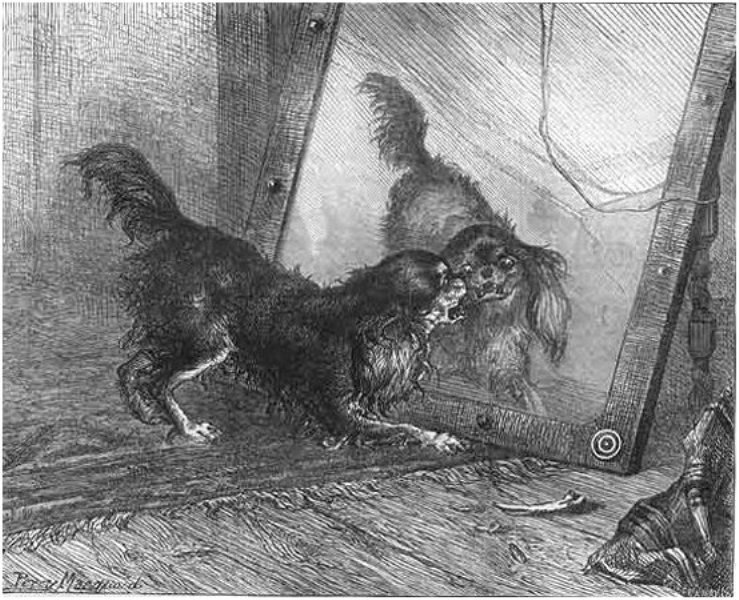 Основное правило достижения цели К Мастеру в стрельбе из лука пришли трое новичков:  - Ты самый ловкий стрелок во всём мире! Мы хотим стать такими же успешными и продолжить твоё дело, – сказали они.  - Я могу научить вас стрельбе из лука! – ответил Мастер. – Рассказать все тайны и премудрости этого дела. Но в свои ученики я возьму только одного! И он сможет стать самыми лучшим стрелком и по- настоящему успешным человеком.  Чтобы выбрать кого-то к себе в ученики, Мастер предложил пройти  всем  троим небольшое испытание. Он повесил на дерево мишень, и на расстоянии нескольких метров подвёл первого новичка.  - Что ты видишь перед собой? – спросил Мастер.  - Я вижу дерево, на котором висит мишень.  - Что ещё? – спросил Мастер  - Позади зелёная лужайка, на ней растут цветы.  - Хорошо, - сказал Мастер и подозвал следующего претендента в ученики. – А ты что видишь перед собой?  - Я вижу мишень, дерево, поляну, цветы, небо, – ответил второй новичок.  - Хорошо! – ответил Мастер и задал такой же вопрос третьему новичку. – А что видишь ты?  - Я вижу перед собой мишень! – ответил он.  - Хорошо, – сказал Мастер, – что ещё?  - Больше ничего! Самое главное – это мишень, я вижу только её!  - Молодец! – сказал Мастер. – Ты добьёшься в жизни больших успехов. Я возьму тебя в свои ученики.  Когда есть цель, всё остальное не имеет значения.Притча о счастье     Счастье бродило по свету и исполняло желания тех, кто встречался на его пути. Однажды оно упало в яму и не могло оттуда выбраться. К яме подходили люди и загадывали желания, а счастье выполняло их. Но как-то раз к яме подошел необычный человек. Человек спросил у счастья, чего оно само хочет. – «Выбраться из ямы». Человек помог ему выбраться и пошел своей дорогой. А счастье… побежало за ним следом… Притча «Истинные знания».   Однажды школьный Учитель пришел к очень уважаемой Учительнице и обвинил ее в том, что ее метод обучения абсолютно алогичен, что это какая-то безумная болтовня, и в некоторых других вещах такого рода. Учительница достала из своей сумки драгоценный камень. Она указала на магазинчики торгового центра и сказала:  - Отнесите его в магазины, где продают изделия из серебра и батарейки для часов, и посмотрим, сможете  ли Вы получить за него сотню золотых фунтов.  Школьный Учитель перепробовал все, что мог, но ему предлагали не больше, чем сотню серебряных пенсов.  - Отлично, - сказала Учительница. – А теперь пойдите к настоящему ювелиру и посмотрите, что даст Вам он за этот камень.  Школьный Учитель отправился в ближайший ювелирный магазин и был несказанно удивлен, когда ему вдруг предложили десять тысяч золотых фунтов за этот камень.  Учительница сказала:  - Вы пытались понять природу тех знаний, которые я даю, и мой способ обучения точно так, как торговцы серебром пытались оценить этот камень.  Если вы хотите уметь определять истинную ценность камня,  станьте ювелиром.Кого винить?    В вагоне поезда девочка что-то старательно пишет в тетради. Мама спрашивает у нее: «Что ты пишешь, доченька?» — «Я описываю места, которые вижу из окна. Можешь почитать, мамочка», - отвечает дочь. Мама читает написанное и высоко поднимает брови: «Но у тебя в словах столько ошибок, доченька!» — «Ах, мама! — восклицает девочка. — Здесь поезд какой-то не такой! Он так качает, что очень трудно писать правильно!В своих ошибках всегда вини себя, а не обстоятельства, и никогда не ошибешься.Cпор ветра с солнцем.   Однажды сердитый северный Ветер и Солнце затеяли спор о том, кто из них сильнее. Долго они спорили и решили испробовать свою силу на одном путешественнике.  Ветер сказал: «Я сейчас вмиг сорву с него плащ!» И начал дуть. Он дул очень сильно и долго. Но человек только плотнее закутывался в свой плащ.   Тогда Солнце начало пригревать путника. Он сначала опустил воротник, потом развязал пояс, а потом снял плащ и понёс его на руке. Солнце сказало Ветру: «Видишь: добром, лаской, можно добиться гораздо большего, чем насилием».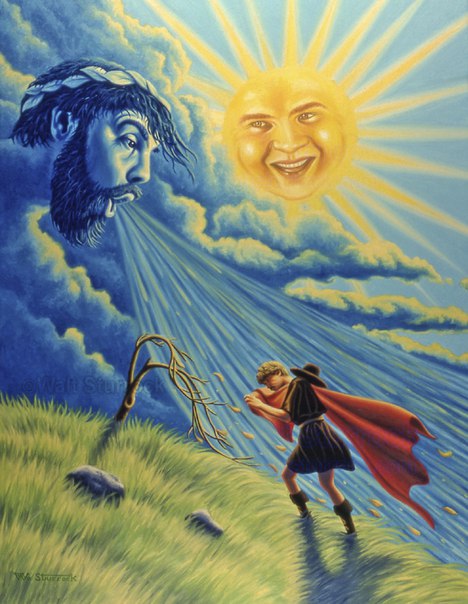 Притча о целеустремлённой лягушкеСобрались несколько лягушек и разговорились.  - Как жаль, что мы живём в таком маленьком болоте. Вот бы добраться до соседнего болота, там значительно лучше! – проквакала одна лягушка.  - А я слышала, что в горах есть отличное место! Там чистый большой пруд, свежий воздух, и нет этих хулиганов-мальчишек, – мечтательно проквакала вторая лягушка.  - А вам-то что с этого? – огрызнулась большая жаба. – Всё равно вам туда никогда не добраться!  - Почему не добраться? Мы лягушки можем всё! Правда, друзья? – сказала лягушка-мечтатель и добавила, - давайте докажем этой вредной жабе, что мы сможем переехать в горы!  - Давайте! Давайте! Переедем в большой чистый пруд! – заквакали все лягушки на разные голоса.  Так они все стали собираться к переезду. А старая жаба рассказала всем жителям болота о «глупой затеи лягушек».  И вот когда лягушки двинулись в путь, все, кто остался в болоте, в один голос закричали:  - Куда вы, лягушки, это же НЕВОЗМОЖНО! Вы не дойдёте до пруда. Уж лучше сидеть в своём болоте!Но лягушки не послушали, и двинулись в путь. Несколько дней они шли, многие выбивались из последних сил и отказывались от своей цели. Они поворачивали обратно в родное болото.  Все, кого встречали лягушки на своём нелёгком пути, отговаривали их от этой безумной затеи. И так их компания становилась всё меньше. И только одна лягушка не свернула с пути. Она не вернулась обратно в болото, а дошла до чистого красивого пруда и поселилась в нём.  Почему именно она сумела достичь цели? Может, она была сильнее других?  Оказалось, что эта лягушка просто была ГЛУХАЯ! Она не слышала, что это НЕВОЗМОЖНО! Не слышала, как её отговаривали, именно поэтому именно она легко добралась до своей цели!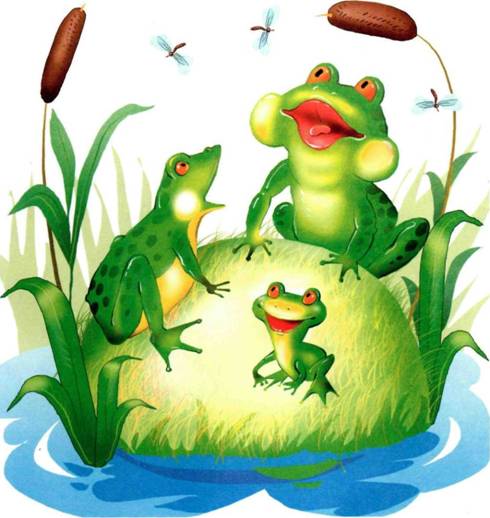 Совесть без муки     Нашел совестливый человек чужой кошелек. А в нем – столько денег, что ему, жившему на пороге бедности, на всю жизнь бы хватило. Да еще и осталось! Обрадовался человек. Но не деньгам. А тому… что в кошельке визитка хозяина оказалась. С адресом, по которому находку можно было вернуть. Иначе – вся эта сытая и безбедная жизнь была бы сплошной мукой. Да еще б и на вечность хватило!Притча об устрице и орле.   (Эта притча основана на истории из древнеиндийской мифологии о том, как был создан человек)     Вначале Бог создал устрицу и положил ее на самое дно. Жизнь ее не отличалась разнообразием. Целый день она ничего не делала   Только открывала раковину, пропускала немного воды и снова закрывалась. День шел за днем, и она все открывала раковину и закрывала, открывала и закрывала…   Тогда Бог создал орла и подарил ему свободный полет и возможность достигать высочайших вершин. Для него не существовало границ, но орел должен был платить за свою свободу.   Ничего не падало ему с неба. Когда у него появлялись птенцы, он целыми днями охотился, чтобы добыть достаточно пищи. Но он рад был оплачивать этот дар такой ценой.   В конце концов, Бог создал человека. И привел его сначала к устрице, потом к орлу. И велел ему выбрать свой образ жизни.   Постоянно учась и развиваясь, мы делаем выбор между двумя формами существования.     Устрица означает людей, которые не стремятся расширять свой горизонт. Очень часто в таком случае им приходится всю жизнь делать одно и то же.    Кто решается жить как орел, выбирает, наверняка, нелегкую дорогу. Скорее всего, есть только одна возможность пройти ее до конца – мы должны научиться находить удовольствие в учебе и развитии. Чем больше мы учимся и растем, тем свободнее мы становимся. Препятствия и проблемы становятся, с этой точки зрения, уроками. Урок бабочки.    Однажды в коконе появилась маленькая щель, случайно проходивший мимо человек долгие часы стоял и наблюдал, как через эту маленькую щель пытается выйти бабочка. Прошло много времени, бабочка как будто оставила свои усилия, а щель оставалась такой же маленькой. Казалось, бабочка сделала все что могла, и что ни на что другое у нее не было больше сил.     Тогда человек решил помочь бабочке, он взял перочинный ножик и разрезал кокон. Бабочка тотчас вышла. Но ее тельце было слабым и немощным, ее крылья были прозрачными и едва двигались.     Человек продолжал наблюдать, думая, что вот-вот крылья бабочки расправятся и окрепнут и она улетит. Ничего не случилось!     Остаток жизни бабочка волочила по земле свое слабое тельце, свои не расправленные крылья. Она так и не смогла летать.     А все потому, что человек, желая ей помочь, не понимал того, что усилие, чтобы выйти через узкую щель кокона, необходимо бабочке, чтобы жидкость из тела перешла в крылья и чтобы бабочка смогла летать. Жизнь заставляла бабочку с трудом покидать эту оболочку, чтобы она могла расти и развиваться.     Иногда именно усилие необходимо нам в жизни. Если бы нам позволено было бы жить, не встречаясь с трудностями, мы были бы обделены. Мы не смогли бы быть такими сильными, как сейчас. Мы никогда не смогли бы летать.    Я просил сил… А жизнь дала мне трудности, чтобы сделать меня сильным.    Я просил мудрости… А жизнь дала мне проблемы для разрешения.    Я просил богатства… А жизнь дала мне мозг и мускулы, чтобы я мог работать.    Я просил возможность летать…А жизнь дала мне препятствия, чтобы я их преодолевал.    Я просил любви… А жизнь дала мне людей, которым я мог помогать в их проблемах.    Я просил благ… А жизнь дала мне возможности.    Я ничего не получил из того, о чем просил. Но я получил все, что мне было нужно.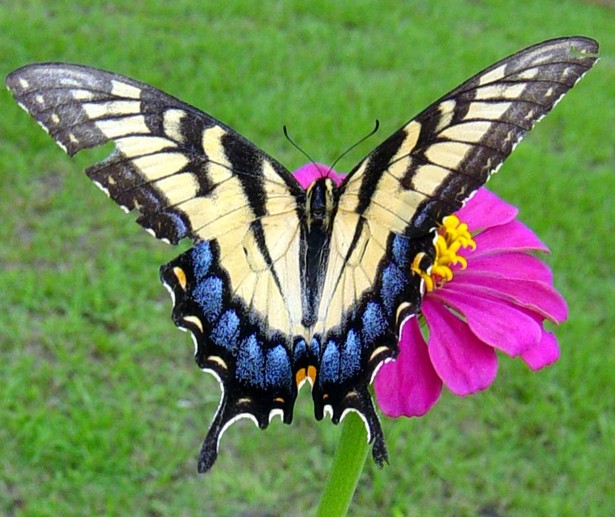 Сильная снежинка.— Давайте-ка проверим, кто из нас сильнее, кто сможет эту сухую ветку сломать.    Разбежалась первая снежинка и прыгнула со всей силы на ветку. Ветка даже не пошевелилась. За ней вторая. Тоже ничего. Третья. Тоже не дрогнула ветка. Падали снежинки на ветку всю ночь. Целый сугроб на ней образовался. Прогнулась ветка под тяжестью снежинок, но никак не хотела ломаться. А одна маленькая снежинка все это время парила в воздухе и думала: «Если уж те, что побольше, не смогли ветку сломать, то куда мне?»Но подружки звали ее:— Попробуй! Вдруг у тебя получится!  И снежинка, наконец, решилась. Она упала на ветку, и... ветка сломалась, хотя снежинка эта и не была сильнее остальных.   И кто знает, может именно твое доброе дело победит зло в чьей-то жизни, хотя ты и не сильнее остальных.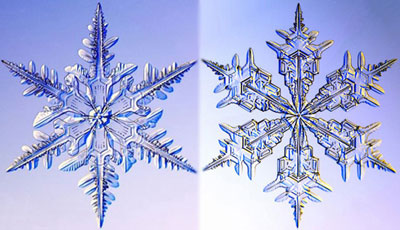 Незабудка. Притча о милосердии и любви к природе для детей  Вырос в поле цветок и радовался: солнцу, свету, теплу, воздуху, дождю, жизни… А еще тому, что Бог создал его не крапивой или чертополохом, а таким, чтобы радовать человека.Рос он, рос… И вдруг шел мимо мальчик и сорвал его. Просто так, не зная даже зачем.Скомкал и выбросил на дорогу. Больно стало цветку, горько. Мальчик ведь даже не знал, что ученые доказали, что растения, как и люди, могут чувствовать боль.  Но больше всего цветку было обидно, что его просто так, без всякой пользы и смысла сорвали и лишили солнечного света, дневного тепла и ночной прохлады, дождей, воздуха, жизни…  Последнее о чем он подумал – что все-таки хорошо, что Господь не создал его крапивой. Ведь тогда мальчик непременно обжег бы себе руку.  А он, познав, что такое боль, так не хотел, чтобы еще хоть кому-нибудь на земле было больно…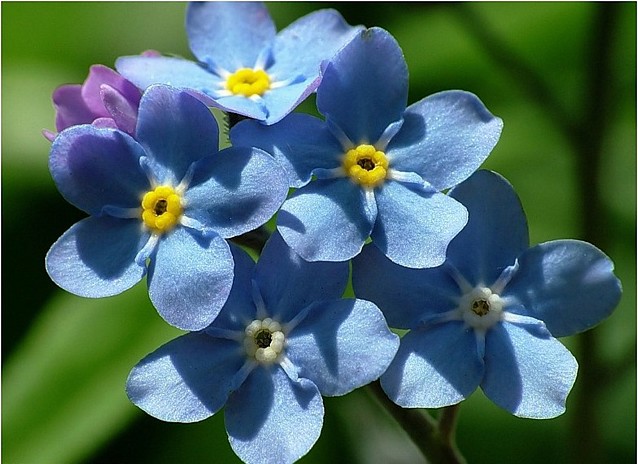 Счастье рядом.   Старый мудрый кот лежал на травке и грелся на солнышке. Тут мимо него пронёсся маленький шустрый котёнок. Он кувырком прокатился мимо кота, потом резво подскочил и снова начал бегать кругами. - Что ты делаешь? - лениво поинтересовался кот. - Я пытаюсь поймать свой хвост! – запыхавшись,  ответил котёнок. - Но зачем? - засмеялся кот. - Мне сказали, что хвост - моё счастье. Если я поймаю свой хвост, то поймаю и свой счастье. Вот я и бегаю уже третий день за своим хвостом. Но он всё время ускользает от меня. - Да, - улыбнулся старый мудрый кот, - когда-то я, также как и ты, бегал за своим счастьем, но оно всё время ускользало от меня. Я оставил эту затею. Спустя время я понял, что нет смысла гоняться за счастьем. Оно всегда следует за мной по пятам. Где бы я ни был моё счастье всегда со мной, нужно всего лишь помнить об этом.Нужные знания. В древние времена жил человек Чжу. Однажды он узнал, что старый охотник Ма Тэн умеет убивать драконов. Чжу пришел к нему и попросил научить убивать драконов.— Это трудное искусство. Готов ли ты без отдыха пять лет учиться с утра до вечера? Есть ли у тебя деньги, чтобы заплатить за учение?— Да, — сказал Чжу и приступил к учению. Прошло пять долгих лет. Все эти годы он прилежно учился побеждать драконов. Он вернулся в деревню без копейки в кармане, но зато мог победить любого дракона. Чжу прожил долгую жизнь, но,  ни разу не повстречался с драконом. И так как он ничего не умел делать, то жизнь его протекала в горести и нужде. И только состарившись, Чжу понял простую истину: познания хороши те, которые нужны людям и приносят им пользу.Материнское сердце.    На освещенной солнцем лесной опушке росла с юными дочками красивая береза. Любила она своих деток, ласкала раскидистыми ветками, защищая от холодного ветра и проливного дождя. А летом под ее сенью не страшило  березок никакое палящее солнце. Было им "при солнышке тепло, а при матушке добро".   Но однажды разыгралась в лесу гроза. Да не на шутку. Раскаты грома сотрясали землю, а небо то и дело освещалось молниями. Затрепетали от страха тонкоствольные красавицы. Но мама-береза успокаивала их, обняв своими сильными ветками: "Не бойтесь ничего. Молнии не смогут заметить вас под моими ветвями. Я – высокая и…". Договорить она не успела.     Сильный треск раздался среди леса. Огромная молния беспощадно ударила по березе, опалив сердцевину ее ствола. Но береза не загорелась. Силы покидали ее, злой ветер пытался повалить наземь, сильный ливень расплетал ветки, но под ними были ее дети и никто, кроме матери, не смог бы их теперь защитить. Она еще сильнее прижимала к себе дочерей, еще больше своими слабеющими ветками ласкала их тонкие станы, омывая стекающими по листочкам слезами. В последний раз. Не было предела материнской любви.  Лишь когда все закончилось и над умытым дождем лесом вновь воссияло солнышко, она, покачнувшись, тихо опустилась на землю. "Я никогда не брошу вас, – прошептала она березкам, – мой ствол очень скоро зарастет травой и покроется мхом. Но в нем никогда не перестанет биться мамино сердце. Его не в силах разбить никакая молния".   Когда береза падала, она еще раз ласково обняла дочерей, и не задела ни одну из них. Так три стройные красавицы и растут вокруг покрытого мхом старо пня. Бывает, сядет путник отдохнуть в их тени на ствол старого дерева и покажется ему, что тот удивительно мягкий. Закроет глаза, и услышит, как в нем стучит материнское сердце…Путники и медведица      Два приятеля шли по дороге, как вдруг навстречу им медведь. Один тотчас забрался на дерево и там спрятался. А другому  бежать уж было поздно, и он бросился наземь и притворился мертвым. И когда медведица  придвинулась к нему мордой и стала его обнюхивать, то задержал дыхание, потому что говорят: мертвецов зверь не трогает.     Ушла медведица прочь, опустился приятель с дерева и спрашивает, что это ему медведица шептала на ухо. А тот в ответ: «Шептала: впредь не бери в дорогу таких приятелей, которые бросают в беде!»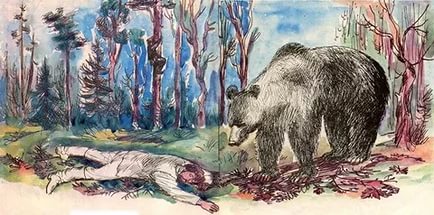 О мальчике, который верил в чудеса.   Мальчик очень любил читать добрые и умные сказки и верил всему, что там было написано. Поэтому он искал чудеса и в жизни, но не мог найти в ней ничего такого, что было бы похоже на его любимые сказки. Чувствуя некоторое разочарование от своих поисков, он спросил маму, правильно ли то, что он верит в чудеса? Или чудес в жизни не бывает?     «Дорогой мой, — с любовью ответила ему мама, — если ты будешь стараться вырасти добрым и хорошим мальчиком, то все сказки в твоей жизни сбудутся. Запомни, что чудес не ищут, — к добрым людям они приходят сами».Святое озеро.  Жили два брата-берега и сестра-река. Один берег был высокий и поросший густым лесом, отчего считался богатым. А другой, низкий и песчаный – бедный.  Попросил как-то бедный берег у богатого брата немного дров, чтобы развести костер и погреться. Да куда там! Возмутился богатый берег:- Если я каждый раз буду давать тебе даже понемногу, то так, глядишь, у самого ничего не останется. И стану я, как и ты – бедным!  Услышало это небо, нахмурилось. Сверкнула молния и ударила в большой дуб на высоком берегу. Загорелся лес. И такой начался пожар, что взмолился высокий берег:- Сестрица река! Братец берег! Выручайте! Спасайте! Без воды и песка – пропаду!   Не раздумывая, река и бедный берег бросились на помощь брату.И так старались, что она, заливая пожар водой, отдала себя до последней капли, а он, засыпая его песком – все до последней песчинки.  Так они и погасили пожар.Но это не принесло облегчения богатому брату. Ведь осталась теперь перед ним лишь большая пустая низина. И не стало у него ни сестры, ни брата…  Прошло время.  Дожди и трудолюбивые родники постепенно заполнили низину водой. И стала она озером, которое люди, узнав его историю, назвали «святым». А как иначе назвать плод жертвенной любви?   И когда кто-нибудь оставался здесь переночевать, высокий берег, виновато вздыхая, щедро одаривал его лучшими дровами, которых неизменно хватало до самого рассвета, несмотря на то, что ночи в этих местах всегда были длинными и холодными…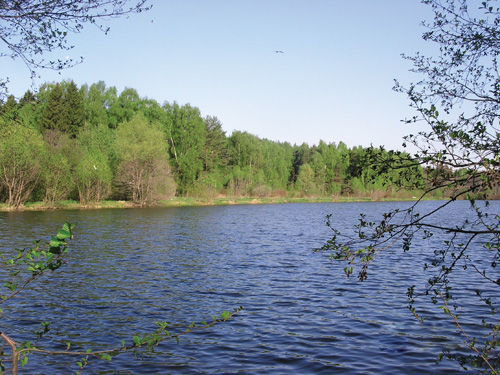 Притча о полном стакане      Профессор философии, стоя перед своей аудиторией, взял стеклянный стакан и наполнил её камнями, каждый не менее трёх сантиметров в диаметре.
В конце спросил студентов, полна ли банка?Ответили: да, полна.     Тогда он гальку и высыпал её содержимое в этот стакан, немного потряс его. Галька заняла свободное место между камнями. Ещё раз профессор спросил студентов, полна ли банка?
Ответили: да, полна.     Тогда он взял коробку, наполненную песком, и насыпал его в стакан. Естественно, песок занял полностью существующее свободное место и всё закрыл.
Ещё раз профессор спросил студентов, полна ли банка? Ответили: да, и на этот раз однозначно, она полна.     Тогда из-под стола он достал кружку с водой и вылил её в стакан до последней капли, размачивая песок. Студенты смеялись.— А сейчас я хочу, чтобы вы поняли, что стакан — это ваша жизнь. Камни — это важнейшие вещи вашей жизни: семья, здоровье, друзья, свои дети — всё то, что необходимо, чтобы ваша жизнь всё-таки оставалась полной даже в случае, если всё остальное потеряется. Галька — это вещи, которые лично для вас стали важными: работа, дом, автомобиль. Песок — это всё остальное, мелочи.      Если сначала наполнить стакан песком, не останется места, где могли бы разместиться горошек и камни. И также в вашей жизни, если тратить всё время и всю энергию на мелочи, не остаётся места для важнейших вещей. Занимайтесь тем, что вам приносит счастье: играйте с вашими детьми, уделяйте время супругам, встречайтесь с друзьями. Всегда будет ещё время, чтобы поработать, заняться уборкой дома, починить и помыть автомобиль. Занимайтесь, прежде всего, камнями, то есть самыми важными вещами в жизни; определите ваши приоритеты: остальное — это только песок.
Тогда студентка подняла руку и спросила профессора, какое значение имеет вода?
Профессор улыбнулся.— Я рад, что вы спросили меня об этом. Я это сделал просто, чтобы доказать вам, что, как бы ни была ваша жизнь занята, всегда есть немного места для праздного безделья.Щедрый   подарок     Приехал отец из города. Привёз сыну медовик и говорит ему: «Вася, поделись вкусным медовиком с Петей. Поделись щедро». — А как это - щедро? — спрашивает сын. Отец отвечает: «Переломи медовик и большую часть отдай Пете. А меньшую оставь себе». — Лучше я отдам медовик Пете,— сказал Вася. — Пусть он делит его щедро.  Песок и камень     В какой-то момент друзья поспорили, и один из них дал пощёчину другому.Последний, чувствуя боль, но ничего не говоря, написал на песке: «Сегодня мой самый лучший друг дал мне пощёчину»                                                                                                                Они продолжали идти, и нашли оазис, в котором они решили искупаться. Тот, который получил пощёчину, едва не утонул, но его друг спас его. Когда он пришел в себя, он написал на камне: «Сегодня мой самый лучший друг спас мне жизнь».                                                   Тот, который дал ему пощёчину, а потом спас жизнь, спросил eго:                                                              – Когда я тебя обидел, ты написал на песке, а теперь ты пишешь на камне. Почему?                           Друг ответил:                                                                                                                                                               – Когда кто-либо нас обижает, мы должны написать это на песке, чтобы ветры могли это стереть. Но когда кто-либо делает что-либо хорошее, мы должны выгравировать это на камне, чтобы никакой ветер не смог стереть это.                                                                                  Научись писать обиды на песке и гравировать радости на камне.Гвозди     Жил-был мальчик с ужасным характером. Его отец дал ему мешочек с гвоздями и сказал забивать по гвоздю в садовую ограду каждый раз, когда он будет терять терпение и с кем-то ссориться. В первый день мальчик забил 37 гвоздей. В течение следующих недель он старался сдерживаться, и количество забитых гвоздей уменьшалось день ото дня. Оказалось, что сдерживаться легче, чем забивать гвозди...                                                    Наконец наступил день, когда мальчик не забил в ограду ни одного гвоздя. Тогда он пошёл к своему отцу и сказал об этом. И отец сказал ему вытаскивать по одному гвоздю из ограды за каждый день, в который он не потеряет терпения.                                                           Дни шли за днями, и наконец, мальчик смог сказать отцу, что он вытащил из ограды все гвозди. Отец привёл сына к ограде и сказал:                                                                                                – Сын мой, ты хорошо вёл себя, но посмотри на эти дыры в ограде. Она больше никогда не будет такой, как раньше. Когда ты с кем-то ссоришься и говоришь вещи, которые могут сделать больно, ты наносишь собеседнику рану вроде этой. Ты можешь вонзить в человека нож, а потом его вытащить, но рана всё равно останется.                                                         Неважно, сколько раз ты будешь просить прощения, рана останется.                                         Душевная рана приносит столько же боли, сколько телесная. Друзья – это редкие драгоценности, они приносят тебе улыбку и радость. Они готовы выслушать тебя, когда тебе это нужно, они поддерживают тебя и открывают тебе свое сердце.Старайся не ранить их...Притча о справедливостиАвтор притчи: Монах Варнава (Евгений Санин).                                                                                Из книги: Маленькие притчи для детей и взрослых.     Надумала кошка Мурка Шарика из конуры выжить. И зачем бы, казалось, ей это: сама в большом доме живет, а Шарик в крошечной будке. Но все дело было в том, что дом не ее, а конура - Шарикова! И стала она хозяевам намурлыкивать, что мол, Шарик совсем стар да ленив стал, а еще добр не в меру, из-за чего чужие люди их двор проходным сделали!                                                                                                                                                 Кончилось все это тем, что выгнали Шарика из будки. А на цепь вместо него Мурку посадили. Умные были хозяева. Поняли, что такая злая кошка лучше доброй собаки дом охранять будет. А Шарика, так уж и быть, в сени пустили - век доживать!Раввин и мыловар     Шли однажды вместе раввин и мыловар.                                                                                               -Что толку в еврейской религии? – спросил мыловар. – Посмотри, сколько бед и страданий в мире! Не помогают ни тысячи лет познания добра, правды и справедливости, ни изучение Торы, ни мудрость праведников, ни высокие идеалы пророков. Если наша вера на самом деле истинна, почему так плохо?                                                  Ничего не ответил раввин. Пошли они дальше, видят: ребенок в сточной канаве играет, весь грязный, перепачканный. И сказал раввин:                                                                                         - Посмотри на этого ребенка. Ты говоришь, мыло отмывает людей от грязи, а он – весь в грязи. Что толку в мыле? Его в мире хоть отбавляй, а ребенок остается грязным. Вот я и спрашиваю, так ли уж помогает мыло?                                                                                                                  -Но рабби, - возразил мыловар, - мыло не может помочь, если им не пользоваться.                        -Верно! – оживился раввин. – Так же и с нашей религией. Она не помогает, если не исповедовать её изо дня в день всю жизнь!Друзья     В Сиракузах жили два друга - Дамон и Финтий. Дамона арестовали за долги и приговорили к смерти. «Позволь мне отлучиться до вечера, чтобы устроить свои домашние дела, - попросил Дамон правителя города Дионисия,- а вместо меня останется Финтий». Дионисий рассмеялся над такой наивной уловкой, но согласился. Подошёл вечер, Финтия уже вели на казнь. Но тут, продравшись сквозь толпу, подоспел Дамон: «Я здесь, прости, что замешкался». Дионисий, увидев это, воскликнул: « Ты прощён! А мне, прошу, позвольте быть вашим другом!»Благородная  мышкаПовадилась мышка сыр из мышеловки таскать.
Да так ловко, что ни разу не попалась! Но еще более удивительным было то, что сыр, который лежал на столе, она никогда не трогала и питалась только тем, что в мышеловке.
- Почему? - спросила, поймав ее, кошка.
- Да не хочу хозяевам досаждать! - ответила та. - Мне ведь и моего хватает...
«Надо же, какая благородная мышка!»- подумала кошка и, отпустив ее, обо всем рассказала хозяйке.
С тех пор вместо мышеловки на полу стояла маленькая мисочка, в которой лежал кусочек сыра для мышки.
Все дело в том, что хозяева - тоже были благородными!	После затменияЛетела птица по небу, не замечая ни солнечного света, ни белоснежных облаков, ни земной красоты.
И вдруг – солнечное затмение!
Мрак объял всё вокруг. Потемнев, исчезли облака.
Не стало видно ни земли, ни неба.
Испугалась птица и подумала, что ослепла.
Заплакала она.
Как же я теперь без всего этого жить буду? Как мне быть-то дальше?
А дальше – снова стало светло.
Появилось солнце.
Просветлели и стали опять белоснежными облака.
И, наконец, показалась земля, которая еще никогда не казалась такой прекрасной!
Ахнула и запела от радости птица.
И, не в силах насытиться, словно впервые взирала на всю эту красоту…
…Как полезно и нам, людям, время от времени – такое затмение солнца!О плохом и хорошемШли как-то по пустыне два друга. Устали от долгого пути, поспорили и один сгоряча дал пощечину другому. Товарищ перетерпел боль и ничего не сказал в ответ обидчику. Лишь написал на песке: «Сегодня получил от друга пощечину». Прошло еще несколько дней, и они оказались у оазиса. Стали купаться, и получивший пощечину едва не утонул. Первый товарищ вовремя пришел на помощь. Тогда второй высек надпись на камне, гласившую, что лучший друг спас его от смерти. Увидев это, товарищ попросил объяснить его свои поступки. И второй ответил: «Об обиде я сделал надпись на песке, чтобы ветер быстрее стер ее. А о спасении – высек на камне, чтобы никогда не забывать о случившемся». Эта притча о дружбе для детей поможет им понять, что плохое нельзя долго хранить в памяти. А вот о хороших поступках других людей никогда не следует забывать. И еще – нужно дорожить друзьями, так как в трудную минуту именно они часто оказываются рядом с человеком.О любви к материНе менее важными являются отношения между членами семьи. Мы часто объясняем детям, что следует проявлять уважение к своим родителям, заботиться о них. Но притчи для детей, подобные той, что приведена ниже, скажут обо всем лучше любых слов. Сидели у колодца старик и три женщины, а рядом с ними играли три мальчика. Вот говорит первая: «У моего сына такой голос, что всякий заслушается». Вторая хвалится: «А мой такие фигуры может показывать - заглядишься». И только третья молчит. Обращается к ней старик: «Что же ты про своего сына не рассказываешь?». А она отвечает: «Да ничего в нем необычного нет». Вот набрали женщины полные ведра воды, и старик с ними встал. Слышат: первый мальчик поет, соловьем заливается. Второй вокруг них колесом ходит. И только третий подошел к матери, взял тяжелые ведра и понес домой. Спрашивают первые две женщины у старика: «Ну как тебе наши сыновья?». А тот отвечает: «А где же они? Я только одного сына вижу». Именно такие короткие притчи для детей, близкие к жизни и понятные каждому, научат ребят по-настоящему ценить родителей и покажут истинную ценность семейных отношений.Волк и три охотникаВ волчьей стае Старый Вожак решил назначить себе преемника. Он подошел к самому смелому и сильному Волку и сказал: - Я старею, поэтому назначаю тебя Новым Вожаком стаи. Но ты должен доказать, что достоин. Поэтому возьми лучших Волков, сходи на охоту и добудь еды на всю стаю. - Хорошо, — сказал Новый Вожак и ушел с 6 волками на охоту. И день его не было. И вечер его не было. И когда наступила ночь, стая увидела 7 волков, гордо несущих добытую еду. Все были цели и невредимы. - Расскажи мне, как все было, — попросил Старый Вожак. - О, это было легко. Мы искали добычу, а потом увидели 10 охотников, идущих с охоты с добычей. Мы напали на них, разорвали в клочья, а добычу взяли себе. -Молодец. Завтра пойдешь еще раз. На следующий день 6 волков и Новый Вожак опять пошли на охоту. И день их не было. И вечер. И ночь. И утро. И вот  лишь на днем  на горизонте  показался 1 истощенный волк. Это был Новый Вожак — весь в крови, с изодранной шерстью, хромой и еле живой. - Что случилось? — спросил Старый Вожак. - Мы зашли далеко в лес и долго искали добычу и увидели троих охотников, идущих с охоты с добычей. Мы напали на них, но они оказались сильнее нас. Они убили всех моих воинов,  я кое-как смог спастись. - Но как же так?! — удивился Старый Вожак, — Вчера вы с легкостью победили 10 охотников, а сегодня не смогли справиться с тремя?!?! - Да, но вчера это была просто группа из 10 охотников, а сегодня это были 3 лучших друга!О еже Еще один вопрос, которым часто задаются взрослые: "Как объяснить малышу, что нельзя слепо доверять всем вокруг?". Как приучить его анализировать ситуацию и только потом принимать решение? На помощь в таком случае придут притчи для маленьких детей, похожие на эту. Встретились как-то лиса и ежик. И посоветовала рыжая, облизываясь, своему собеседнику сходить в парикмахерскую и сделать модную прическу «под черепаху». «Колючки нынче не в моде», - добавила она. Обрадовался еж такой заботе и отправился в путь. Хорошо, что по дороге ему сова встретилась. Узнав, куда, зачем и по чьему совету он идет, птица проговорила: «Не забудь попросить, чтобы тебя еще огуречным лосьоном намазали и водой морковной освежили». «Зачем это?» - не понял еж. «А чтобы лисе вкуснее есть тебя было». Так, благодаря сове понял герой, что не каждому совету доверять можно. И еще – не всякое «доброе» слово искренним бывает. Кто сильнее? Часто притчи напоминают народные сказки, особенно если героями становятся силы природы, наделенные человеческими качествами. Вот один из таких примеров. Поспорили ветер и солнце, кто из них сильнее. Вдруг видят: идет прохожий. Ветер и говорит: «Сейчас я сорву с него плащ». Дунул изо всей силы, но прохожий только сильнее закутался в свои одежды и продолжил путь. Тогда солнце стало пригревать. И человек сначала опустил воротник, потом развязал пояс, наконец, снял плащ и перекинул его через руку. Вот так и в нашей жизни бывает: лаской и теплотой можно добиться большего, чем криками и силой. О блудном сыне Сейчас мы довольно часто обращаемся к Библии и находим в ней ответы на многие нравственные вопросы. В связи с этим нужно особо отметить приведенные в ней и рассказанные Иисусом Христом притчи. Детям о добре и необходимости всепрощения они поведают больше, чем длинные наставления родителей. Всем известна история о блудном сыне, который забрал у отца свою долю наследства и ушел из дома. Сначала он вел веселую, праздную жизнь. Но деньги скоро закончились, и юноша готов был есть даже вместе со свиньями. Но отовсюду его гнали, так как в стране настал страшный голод. И вспомнил грешный сын отца своего. Решил он пойти домой, покаяться и попроситься в наемники. Но отец, увидев вернувшегося сына, обрадовался. Поднял его с колен и приказал устроить пир. Это обидело старшего брата, сказавшего отцу: «Я всю жизнь был рядом с тобой, а ты жалел для меня даже козленка. Он же расточил все свое состояние, и ты велел заколоть для него откормленного быка». На что мудрый старик ответил: «Ты всегда со мной, и все, что я имею, достанется тебе. Нужно радоваться тому, что брат твой будто умер, а теперь ожил, пропал и нашелся.Три сита СократаОдин человек спросил у Сократа: – Знаешь, что мне сказал о тебе твой друг?– Подожди, – остановил его Сократ, – просей сначала то, что собираешься сказать, через три сита. – Три сита? – Прежде чем что-нибудь говорить, нужно это трижды просеять. Сначала через сито правды. Ты уверен, что это правда? – Нет, я просто слышал это. – Значит, ты не знаешь, это правда или нет. Тогда просеем через второе сито – сито доброты. Ты хочешь сказать о моём друге что-то хорошее? – Нет, напротив. – Значит, – продолжал Сократ, – ты собираешься сказать о нём что-то плохое, но даже не уверен в том, что это правда. Попробуем третье сито – сито пользы. Так ли уж необходимо мне услышать то, что ты хочешь рассказать?                                                                                                                        – Нет, в этом нет необходимости.– Итак, – заключил Сократ, – в том, что ты хочешь сказать, нет ни правды, ни доброты, ни пользы. Зачем тогда говорить?СветлячокСолнце садилось. По полянке бежали зелёные волны, пропадая на горизонте. Вокруг пахло вечерней прохладой. Птицы замолчали, уступив место нашему герою. Он вскарабкался на остатки трухлявого пенька, чтобы быть повыше, и запел. Это был светлячок – маленькая букашечка. Его пение нельзя сравнить с трелью соловья. Он просто пел, пел от любви, которая наполняла его маленькое существо, от любви к жизни. И, хоть его вокальные данные были не ахти, он думал, что поёт прекрасно, ведь у него всегда было так много слушателей, они им восхищались, каждый хотел быть его другом. Глупый светлячок не понимал, что это всё не потому, что он пел задушевные песни о красоте и был парнем «что надо», а лишь потому, что он обладал очень необычным свойством: в отличие от панцирей всех остальных светлячков, его панцирь не просто горел зеленым огоньком, а переливался всеми цветами радуги как хорошо гранёный бриллиант. А бриллианты в цене, поэтому-то он и стал таким популярным светлячком.Ведь у людей тоже есть одна интересная черта: если один человек сказал, что он знаком с чудесным светлячком, который блестит, как бриллиант, то другой решит во что бы то ни стало стать его другом (ведь он ничем не хуже), за ним третий, четвёртый и т. д., а зачем – никто не знает, просто это престижно.А светлячок безмятежно пел свою незатейливую песенку. Он не знал наизусть слов этой песни и не повторил бы её дважды. Он просто пел о том, что видел, а видел он прекрасную картину заката, красивое небо, зелёное море травы, слёзы росы и любовь. Он во всём видел любовь.Закончив песенку, светлячок заметил, что у него появился слушатель: белокурый мальчик сидел рядом в траве, повернув голову к заходящему солнцу. Светлячок обрадовался, что у него есть зрители (он уже привык к вниманию), и постарался вложить в перелив своего панциря всю красоту, которую только мог. К его удивлению, мальчик не взглянул в его сторону. Светлячок даже чуть-чуть обиделся. Но решил всё-таки узнать, понравился ли мальчику его блеск (хотя он в этом не сомневался):– Ну, как? – деловито спросил он, играя лучами уходящего солнца.– Красиво… – сказал мальчик с каким-то изумлением в голосе.– Какое красивое солнце, будто зрелая вишня, – фальшивил светлячок, придумывая всё новые и новые сравнения. А мальчик продолжал неподвижно сидеть, смотря в сторону остатков уходящего солнца.Светлячок до утра пел мальчику, а на рассвете убежал к своим друзьям, которые наперебой звали его к себе, чтобы похвастаться известным гостем – бриллиантовым светлячком.Светлячок пропадал среди лести и восхищения и лишь иногда прибегал на полянку, где в любое время его ждал мальчик. Светлячок ему пел, рассказывал о своих похождениях, а потом исчезал. Они были знакомы уже целый год.Время шло, безжалостно пожирая минуты, часы, дни, года. И светлячок постарел. И, о, беда, он потускнел и перестал быть похожим на бриллиант. И однажды, когда он пел свои дифирамбы красоте перед толпой зевак, кто-то шепнул: «Чего вы тут глазеете, слепые что ли? Он же тускл, как кусок стекла». Один сказал...Друзей больше не было, в гости не звали, им не восхищались, а кто-то ещё и сказал, что слуха у него нет. В отчаянии побрёл светлячок куда глаза глядят. И прибрёл, на своё удивление, всё на ту же полянку, где ждал его мальчик. Светлячок подошёл к нему и вздохнул. Но мальчик услышал и, не оборачивая головы, спросил:– Что случилось? Я так по тебе соскучился.– А разве ты не видишь?– Нет, – честно ответил мальчик.– Ну, и ладно, – сказал светлячок.– Расскажи мне, что ты видишь, – попросил мальчик.– Что? – удивился светлячок.– Ну, спой свою песенку. Мне так нравится слушать, как ты красиво описываешь природу, небо, солнце, траву... Вот бы хоть разок взглянуть на это.И только тут светлячок понял, что мальчик слепой и ему всё равно, блестит он или нет. Ему важно то, что он говорит, то, что он приходит. Он ему нужен даже без блеска. Он ему нужен!– Давай я тебе сегодня расскажу про дружбу.– А что это такое? Ты раньше не пел мне об этом.– Раньше я просто не знал, что это такое, а теперь знаю.Король и сынЖил некогда Король, чей единственный сын, когда подрос, стал вести жизнь бездельника и транжира. Постоянно окружённый такими же никчёмными расточителями, которых он считал настоящими людьми, он судил всех и вся по их стандартам. Хотя все они жили от щедрот Короля, они тайком передразнивали его и высоко ценили вещи, в которых не было никакой ценности, кроме того, что они развлекали их.  Однажды Король без предупреждения вызвал Принца и вышвырнул его из дворца. Несчастный и сбитый с толку, юноша ходил от одного своего друга к другому, ища симпатии и комфорта и прося о помощи. Но он не получил ничего кроме слов о том, что король, должно быть, злодей и где-то должно быть настоящее правосудие, только не во дворце. Из-за своей глупости и вредных привычек, Принц всё больше отдалялся от отца. Хотя он и пытался начать новую жизнь самостоятельно, он не знал, как это сделать. В своей компании якобы друзей он разучился видеть вещи такими, какие они есть. В результате его жизнь стала трудна и запутанна. Его постоянно преследовали беспокойство и пустота. Через несколько месяцев Король послал за Принцем. – Сын мой, – сказал он, – теперь ты видишь, как твои привычки подвели тебя и как мало пользы в твоих товарищах.Богатство, дружба и любовьЖил на берегу моря старец. Был он совершенно один, и никого у него не было на всём белом свете. И вот однажды поздним вечером он услышал стук в дверь. Старик спросил:– Кто там? За дверью ему ответили: – Это твоё богатство. Но старец ответил: – Когда-то я был сказочно богат, но это не принесло мне никакого счастья. И  не открыл дверь. На следующий день он вновь услышал стук в дверь.– Кто там? – спросил он. – Это твоя любовь! – услышал он ответ. Но старец сказал: – Я был любим, и сам любил безумно, но это мне не принесло счастья! – и опять не открыл дверь. На третий день к нему снова постучали. – Кто там? – спросил старик. – Это твоя дружба! – услышал он в ответ. Старец улыбнулся и открыл дверь: – Друзьям я всегда рад. Но вдруг... вместе с дружбой к нему в жилище вошли и любовь, и богатство. И старец сказал: – Но ведь я пригласил только дружбу! На это вошедшие ответили ему: – Ты столько лет прожил на земле, и до сих пор не понял одну простую истину? Только вместе с дружбой приходят и любовь, и богатство!Солгать или правду сказать?Продолжая тему, можно вспомнить еще одну замечательную историю. Три мальчика заигрались в лесу и не заметили, как наступил вечер. Испугались, что их дома накажут, и стали думать, как быть. Правду родителям сказать или соврать? И вот как все получилось. Первый придумал историю о напавшем на него волке. Испугается за него отец, решил он, и простит. Но в этот момент пришел лесник и сообщил, что никаких волков у них не водится. Второй сказал матери, что заходил проведать деда. Глядь – а тот уж сам на пороге. Так раскрылась ложь первого и второго мальчиков, и в результате их наказали дважды. Сначала за то, что провинились, а потом за то, что солгали. И только третий пришел домой и рассказал все, как было. Пошумела немного его мать и вскоре успокоилась. Трудная  задачаУ одного богомудрого старца было несколько учеников. Как-то разгорелся между ними спор, который они сами никак не могли разрешить. Что труднее, – решали иноки, – записать Божественное откровение, понять и осознать его или объяснить смысл другому. Решили спросить совета у старца.Тот выслушал и ответил: – У меня для вас задача более сложная, нежели ваши три. – Какая же? – Помочь вам увидеть прежде простые вещи и научить воспринимать реальность в том виде, какой она есть на самом деле.Доброта приносит счастье.Корабль, на котором мы плыли, причалил к маленькому островку. Пока его разгружали, я сошел на берег и очутился в небольшом уютном городке. Чистенькие домики утопали в цветах и зелени. Из окружавших их садов доносилось пение птиц. Жители, которых я встретил на улицах, дружески приветствовали меня, словно давние знакомые.                               Я остановился перед домом, где собрались самые достойные и уважаемые люди этого народа. Увидев меня, они прервали беседу, и один старик вышел, чтобы пригласить меня зайти к ним. Я сразу же почувствовал, что нахожусь среди людей, которые довольны своей судьбой. Старик понял мои мысли и сказал:                                                                        — Вы можете добавить к этому, что мы счастливы. Мы уже давным-давно живем здесь, и нами правит государыня, которой мы все не перестаем восхищаться и которой обязаны тем, что радость наполняет наши души. Она научила нас быть довольными своей судьбой и доброжелательно относиться к каждому человеку. Как же можно было бы не любить ее! Она заставила забыть зависть, которая существовала между нами, дала нам понять, что богатство заключается в нас самих и любовь — источник, откуда берут начало радости, которые приносят счастье. Мы счастливы, не думая приобрести то, чего у нас нет. Зависть не рождается между нами. Вы не найдете здесь ни мнимых ценностей и удовольствий, ни желания господствовать над другими.                                                                 — И каково же имя вашей государыни? — спросил я.                                                           — Доброта! — отвечал с улыбкой старик.Притча о водеОднажды старец с послушником шли берегом Мертвого моря, и одолела юношу жажда. И сказал он об этом старцу, и разрешил ему старец напиться морской воды, и помолился, и перекрестил воду благословляющей рукой. И горькая вода, состоящая из соли и серы стала слаще меда. Унял жажду послушник, обрадованный чудом, и захотел наполнить водой свой сосуд. И спросил его старец: «Зачем тебе еще?» А послушник ответил: «Чтобы была у меня вода, когда вновь захочу пить».                                                                                                И сказал ему старец: «Маловер! Заботишься об излишнем, а веру теряешь, но только она и нужна тебе. Ибо Бог будет везде».Умей слушать.Отправил как-то один царь гонца к царю соседних земель. Гонец запоздал и, поспешно вбежав в тронный зал, задыхаясь от быстрой езды, начал излагать поручение своего владыки:                                                                                                                                                                    — Мой господин… повелел вам сказать, чтобы вы дали ему… белую лошадь с черным хвостом… а если вы не дадите такой лошади, то…                                                                                                                                                                               — Не желаю больше слушать! — перебил царь запыхавшегося гонца.                                                  — Доложи своему царю, что нет у меня такой лошади, а если бы была, то…                                                                                                                                                                 Тут он запнулся, а гонец, услышав такие слова, испугался и выбежал из дворца. Он вскочил на коня и помчался назад докладывать своему царю о дерзком ответе. Выслушав донесение, повелитель страшно рассердился и объявил соседскому царю войну. Долго длилась эта война, много крови было пролито и земель опустошено. Наконец оба царя, истощив казну и изнурив войска, согласились на перемирие, чтобы обсудить свои претензии друг к другу. Когда они приступили к переговорам, второй царь спросил первого:— Что ты хотел сказать своей фразой: «Дай мне белую лошадь с черным хвостом, а если не дашь, то…»?— «…пошли лошадь другой масти», — продолжил царь. — Вот и все, что я имел в виду. А ты что хотел сказать своим дерзким ответом: «Нет у меня такой лошади, а если бы была, то…»?                                                                                                                                «…непременно послал бы ее в подарок моему доброму соседу», — ответил второй царь.	Будь для всех СветомНаступил вечер. Некий человек взял маленькую свечку и начал взбираться с ней по длинной винтовой лестнице.                                                                                                                                                                                                                            – Куда мы идем? – спросила свечка.                                                                                                                                                           – Мы взбираемся на башню, чтобы осветить кораблям путь в гавань.– Но ни один корабль в гавани не сможет увидеть мой свет, – возразила свеча.– Хоть твой огонек и невелик, – сказал человек, – все же продолжай гореть так ярко, как сможешь, остальное же предоставь мне. Так беседуя, они достигли вершины лестницы, и подошли к большой лампе. Человек зажег лампу при помощи маленькой свечки, и вскоре, большие отполированные зеркала за лампой отразили лучи от маленькой свечки, и свет ее распространился на мили окрестности и вглубь моря, освещая путь кораблям и путешественникам. Как маленькая свечка или даже спичка могут разжечь огромный костер и указать путь сотням людей, так и малое пламя твоего душевного тепла и хорошего примера сможет в принципе изменить жизнь, мировоззрение и судьбу людей, даже если ты сам этого еще и не осознаешь в полной мере. Просто будь светом для окружающих тебя людей как тот маячок, который радостно направлял корабли в безопасную гавань. А быть истинным светом – значит быть искренне православным человеком!Материал собран с различных сайтов интернета.												Приложение  2 Урок по ОРКСЭ на тему: «Добро и зло».Цель: ознакомить учащихся с понятиями «добро» и «зло» как основными этическими понятиями   Задачи: Обучающая: раскрыть смысл понятий «добро» и «зло»; формировать умение правильно оценивать себя и других; формирование способности открыто выражать и отстаивать свою нравственно оправданную позицию, формировать способность к самостоятельным поступкам и действиям, совершаемым на основе морального выбора, к принятию ответственности за их результаты.Развивающая: развивать связную речь, обогащать словарный запас, учиться работать в группах.Воспитывающая : воспитывать доброжелательность, уважительное отношение друг к другу, чтобы поступки были сознательные, добровольные, бескорыстные. Ключевые слова: добро, зло.Оборудование: мультимедийный проектор, диск «Светская этика», толковый словарь С.И. Ожегова, учебник.Педагогические технологии: решение проектных задач, здоровьесберегающее.Формы и виды работы : беседа, устное высказывание на тему, работа в парах, работа с иллюстративным материалом, работа с текстом рассказа и притчи.Ход урока.Организация деятельности учащихся, психологический настрой. (звучит песня «Если добрый ты…»)Если добрый ты…  Дождик босиком по земле прошёл,Клёны по плечам хлопал.Если ясный день - это хорошо,А когда наоборот - плохо.Если ясный день - это хорошо,А когда наоборот - плохо.Слышно, как звенят в небе высокоСолнечных лучей струны.Если добрый ты - это хорошо,А когда наоборот - трудно.Если добрый ты - это хорошо,А когда наоборот - трудно.С каждым поделись радостью своей,Рассыпая смех звучно.Если песни петь - с ними веселей,А когда наоборот - скучно.Если песни петь - с ними веселей,А когда наоборот - скучно.Придумано кем-то просто и мудро  при встрече здороваться Доброе утро! Доброе утро солнцу и птицам,Доброе утро приветливым лицам!Тема, цель, задачи урока.Ребята, о чем эта песня? Догадайтесь, о чем будем говорить на уроке?А кто назовет антоним к слову добро, противоположное по значению добру слово? Тема нашего урока «Добро и зло». Создание эмоционального настроя:  «Подари минутку радости».(Работа парами.)Ребята подарите, глядя в глаза,   друг другу минутку радости, скажите добрые слова.Организация деятельности учащихся: создание проблемной ситуации.                                                       Чтение стихотворения «Друг напомнил мне вчера» А. Барто, подготовленным учеником и обсуждение проблемы. Друг напомнил мне вчера,Сколько сделал мне добра:Карандаш мне дал однажды(Я в тот день забыл пенал),В стенгазете, чуть не в каждой,Обо мне упоминал.Я упал и весь промок – Он мне высохнуть помог.Он для милого дружкаНе жалел и пирожка,Откусить мне дал когда-то,А теперь поставил в счёт.И меня к нему, ребята,Что-то больше не влечёт.Изучение нового.Добро и зло. Это особые слова. Что такое добро?   И что такое Зло? 
Над этими вопросами люди размышляют на протяжении всей истории.- Где мы можем узнать определение понятий добра  и зла? ( словарь)А что нам говорит наш учебник . Чтение статьи  учебника.Работа с тренажером.Ответы на вопросы.Мир сам по себе не несет ни добра, ни зла. Он нейтрален.
Всё происходящее вокруг нас есть всего лишь отражение наших собственных мыслей, чувств и желаний. Мир - это большое зеркало.А благодаря всем нам это «зеркало» отражает добро и зло, любовь и ненависть, взаимопомощь и равнодушие, радость и страдание…Мир именно таков, каким мы его делаем…»6.Театрализация.Витя потерял завтрак. На большой перемене все ребята завтракали, а Витя стоял в сторонке.— Почему ты не ешь? — спросил его Коля.— Завтрак потерял…— Плохо, — сказал Коля, откусывая большой кусок белого хлеба. — До обеда далеко ещё!— А ты где его потерял? — спросил Миша.— Не знаю… — тихо сказал Витя и отвернулся.— Ты, наверное, в кармане нёс, а надо в сумку класть, — сказал Миша. А Володя ничего не спросил. Он подошёл к Вите, разломил пополам кусок хлеба с маслом и протянул товарищу:— Бери, ешь!По рассказу В.А. Осеевой «Три товарища»- Где в данном  рассказе добро, где зло?7.Работа с пословицами .Соедините  части  и получите пословицы.* Худо тому, кто добра не делает никому. ( Про зло).*Доброе дело само себя хвалит. ( Про добро).* Добрые слова и железные ворота открывают. ( Про добро).*Доброе слово и кошке приятно. ( Про добро).* Злоба лишает человека силы. ( Про зло).* За  недобрым пойдешь - на беду набредешь. (Про зло).       Ребята добро перевешало зло. Вот так и должно быть. Потому что Зло разрушает взаимоотношения  людей,   распространяет вражду между ними. Злые поступки приносят людям беды и страдания.8.Физминутка под музыку.9.Закрепление.1)Работа с интерактивными моделями.2)Притча о добре и зле.Послушайте притчу и подумайте,  чему она нас учит?Когда-то давно старик открыл своему внуку одну жизненную истину: - В каждом человеке идет борьба, очень похожая на борьбу двух волков. Один волк представляет зло: зависть, ревность, сожаление, эгоизм, амбиции, ложь. Другой волк представляет добро: мир, любовь, надежду, истину, доброту и верность. Внук, тронутый до глубины души словами деда, задумался, а потом спросил:— А какой волк в конце побеждает? Старик улыбнулся и ответил:— Всегда побеждает тот волк, которого ты кормишь.Как здорово, что у вас есть доброта. Она нужна и вам самим, и близким вам людям, друзьям, просто тем, кто вас окружает. Вывод:  Итак, добро и зло являются основными понятиями этики. Они служат нам ориентиром при освоении мира. Моральный человек строит свою деятельность таким образом, чтобы увеличивать добро и уменьшать зло.А теперь возьмитесь за руки, скажите друг другу добрые слова. Поделитесь добротой.Вот так и продолжайте говорить друг другу добрые слова, делать добрые дела. Ведь капельки добра, сливаясь, превращаются в ручеек, ручейки – в речку, реки в море любви. Хорошо, когда человек оставляет после себя добрый след.Один мудрец заметил, человек прожил жизнь не зря, если построил дом, вырастил сад и воспитал ребенка.10. Чтение учащимися наизусть стихотворений.Люди! Я прошу вас, ради бога,Не стесняйтесь доброты своей.На земле друзей не так уж много, Опасайтесь потерять друзей.Дружат пусть над светлым небосводомИ сосед с соседом, и народ с народом.И живут, как братья, без войны и злости,В гости приглашайте, приходите в гости!11. Итог урока.Давным-давно в старинном городе жил Мастер, окруженный учениками. Самый способный из них однажды задумался: «А есть ли вопрос, на который наш Мастер не смог бы дать ответ?» Он пошел на цветущий луг, поймал самую красивую бабочку и спрятал ее между ладонями . А потом подошел к Мастеру и спросил: 
- Скажите, какая бабочка у меня в руках: живая или мертвая? 
Он крепко держал бабочку в сомкнутых ладонях и был готов в любой момент сжать их ради истины. Не глядя на руки ученика, Мастер ответил: - Все в твоих руках».12.Домашнее задание.3)Работа со сказками.Все вы любите сказки. В них встречаются и добрые герои, и злые. Запишите 5 добрых и 5 злых героев русских народных сказок.Ребята, постарайтесь быть добрыми. Никогда не отвечайте злом на зло. Вам за урок я говорю  БОЛЬШОЕ  СПАСИБО!Урок по ОРКСЭ на тему: «Совесть»Цель: Формирование мотивации к осознанному нравственному поведению детей через знакомство с понятиями «совесть», «раскаяние».Задачи:- дать представление о нравственных понятиях – совесть и раскаяние;- развитие навыков совместной учебной деятельности, адекватной оценки собственной деятельности и деятельности товарищей;- воспитание доброжелательности, эмоциональной отзывчивости, понимания и сопереживания чувствам других людей.Планируемые результаты:Личностные – развитие начальных форм регуляции собственного поведения, навыков сотрудничества со сверстниками.Метапредметные – формирование умения контролировать и оценивать учебные действия в соответствии с поставленной задачей, адекватного использования речевых средств, выполнять разные типы учебных заданий (работа с текстом, логические задания, творческие задания).Предметные -  знакомство с высказываниями великих философов и писателей о совести, стыде, раскаянии.Оборудование: компьютер, проектор, экран, комплект приложений к уроку для каждой группы, презентация, музыкальный и видео материалы.Ход урока:Организационный момент:Класс разделить на 4 группы.1.     Подготовка к активной деятельности, мотивационная установка.- Ребята, сегодня наше занятие начнем с небольшой разминки. Пусть каждая команда придумает себе название и доброе пожелание для других участников урока.(Команды работают, пока звучит музыка, затем представляются )2.     Определение темы и цели занятия.- Молодцы! Теперь можно начинать работу!У каждой группы на столе есть набор слов. Из них нужно собрать пословицу, не забывайте, что главное – не скорость, а правильный смысл! (После того, как дети соберут пословицы прочитать и обсудить их смысл)- Ребята, кто заметил, какое слово повторяется во всех этих пословицах? Это слово – совесть. Как вы понимаете смысл слова совесть? Зачем она нужна человеку? Попробуйте ответить на эти вопросы, обсудите ответ в группе. (После обсуждения, ответы зачитываются всему классу)3. Изложение нового материала.- Давайте узнаем, что такое совесть. Найдите определение совести в учебнике.- А вот что говорят о совести великие писатели, ученые, деятели искусства.4. Закрепление новых знаний.- Ребята, как вы думаете, переживания совести это положительные или отрицательные эмоции. Чего они больше приносят человеку пользы или вреда?Давайте заполним таблицу. За каждый положительный момент ставим плюс, за отрицательный – минус.(Во время работы дети приходят к выводу, что плохие поступки вызывают угрызения совести, а это очень неприятные переживания, которые могут привести к тяжелым последствиям, даже к болезни)- Что нужно сделать, чтобы совесть тебя не мучила, не приносила тебе вреда?Каждый из нас может по ошибке или другой причине совершить нехороший поступок и единственный способ избавиться от угрызений совести – это попросить прощения, попытаться исправить последствия своего проступка. У верующих людей есть очень хороший обычай –  искреннее раскаяние в своих грехах. Соблюдение этого обычая позволяет человеку жить со спокойной душой, осознанно относиться к своим поступкам.5. Физкультминутка.«Честный и нечестный сказочный герой» -       играКто из перечисленных сказочных героев был честным (хлопать в ладоши  1раз),  а кто – нет (хлопать в ладоши 2 раза):-Винни -Пух;-Красная Шапочка;-Кот Базилио и Лиса Алиса;-Маша из сказки «Маша и Медведь»;-Золушка?-Шапокляк;-Крокодил Гена;-Лиса.6. Просмотр и анализ нового материала.- Ребята, я предлагаю вам посмотреть небольшой мультфильм, в котором тоже говорится о совести. (Лунтик, 350 серия)7. Самостоятельная творческая работа в группах.- А теперь представьте, что вы кинорежиссеры. Вам нужно создать свой мультфильм о том, как совесть меняет человека. Попробуйте придумать свой сценарий. Вы можете просто прочитать то, что у вас получится, а можно показать вашу историю в театрализованном виде.8. Презентация результатов творческой работы групп.- Давайте послушаем и посмотрим, что у нас получилось. Будьте внимательны! На столе у вас есть набор карточек 3 цветов. Подарите карточку красного цвета той команде, чья работа больше всего соответствует поставленной задаче. Зеленую и синюю карточки вы можете подарить той команде, которые на ваш взгляд заняли второе и третье место.9. Закрепление изученного материалаРабота с притчей. (В парах)-   Прочитайте притчу и ответьте на вопрос «В чем смысл притчи?»Совесть без муки (притча для детей и взрослых)Нашел совестливый человек чужой кошелек. А в нем – столько денег, что ему, жившему на пороге бедности, на всю жизнь бы хватило. Да еще и осталось! Обрадовался человек. Но не деньгам. А тому… что в кошельке визитка хозяина оказалась. С адресом, по которому находку можно было вернуть. Иначе – вся эта сытая и безбедная жизнь была бы сплошной мукой. Да еще б и на вечность хватило!Автор притчи: Монах Варнава (Евгений Са-нин). Из книги: Маленькие притчи для детей и взрослых.10. Подведение итога урока. Рефлексия.- Наше занятие подходит к концу. Давайте проверим, что мы узнали и поняли.Учитель читает стихотворение.                                         Однажды предрассветною порой  ТРИ  мудреца склонились надо мной,                                                    И я спросила их, поднявши веки:            Что главное, скажите в человеке?                    -Конечно, разум- первый мне ответил.     (прикрепляю карточку со словом «разум» на дерево)             С ним каждый путь и правилен и светел.          -Благодарю, что просветил меня.Я поклонилась, голову склоня.      Второй ответил:  - Воля на пути,                                        (прикрепляю карточку)    Который нужно с гордостью пройти,       Чтобы достойно подойти к концу.           Я поклонилась в пояс мудрецу.                                           Да нет, не то, заволновался третий     Послушайте, что строго он ответил: (пауза)…    - Как вы думаете, что считал главным в человеке третий мудрец?Ответ  сравниваем с ответом мудреца:Да нет, не то, заволновался третий. Дослушайте, что строго он ответил!)Невелика моя об этом повесть,Но главное у человека - совесть! (прикрепляю карточку со словом СОВЕСТЬ)- Три мудреца считают одним из главных качеств: разум, воля, совесть.11. Домашнее задание.- Ребята, подумайте дома о том, что мы обсуждали на уроке. Найдите в произведениях литературы, кинофильмах, мультфильмах примеры того, как совесть меняет человека.- Спасибо за работу!Урок по ОРКСЭ на тему: «Дружба »Цель: развитие представлений о дружбе, друге, добродетельности, понимания их значения в жизни обществаЗадачи: показать ценность и необходимость дружбы, важность друзей в семейной и общественной жизни человека;развивать умение анализировать поступки и соотносить их со своими, с общими человеческими ценностями;развивать навыки сотрудничества со сверстниками.воспитывать у школьников чувство доброжелательности, эмоционально-нравственной отзывчивости, понимания и сопереживания чувствам других людей.Оборудование: записи детских песен «Если с другом вышел в путь», « От улыбки станет всем светлей»; толковый словарь С. И. Ожегова, карточки со словами - нравственные качества человека, карточки с текстом, индивидуальные листочки для самооценки.Ход урока.Организационный момент:-Уважаемые ребята. Я рада вас приветствовать на нашем уроке, посвященной одной важной теме. Мы продолжаем наш разговор о человеке и его личностных качествах. А начнём мы с проверки домашнего задания.2. Проверка домашнего задания:-Скажите, какую тему вы обсуждали дома с родителями? ( Ответы детей).-Какие термины усвоили?-Как поняли что такое альтруизм? Эгоизм?-Чем отличается эгоизм от разумного эгоизма?-И какие примеры разумного эгоизма можете привести?3. Введение в новую тему.Тему урока, о которой мы будем говорить сегодня, узнаете, если внимательно прослушаете следующую песню. (Звучит песня Шаинского «Если с другом вышел в путь»).-О чем эта песня?-Как вы думаете, почему прозвучала именно эта песня?-Вы догадались верно, мы будем говорить о дружбе.-Как думаете, что такое «дружба»? ( Мозговой штурм).- А теперь посмотрите, как объясняется слово дружба в толковом словаре. (Дружба - это близкие отношения, основанные на взаимном доверии, привязанности, общности интересов. По т.словарю С.И. Ожегова.)-Послушайте, как о дружбе говорят поэты. ( Заранее подготовленный ученик читает стихотворение «Что такое дружба»)***« Что такое дружба?»Спросила я у птицы.-Это, когда коршунЛетит рядом с синицей.Спросила я у зверя:« Что такое дружба?»- Это, когда зайцуЛисицы бояться не нужно.А после спросила я у девочки:« Дружба что такое?»- Это что-то огромное,Радостное, большое.Это, когда ребята все сразу,Вместе играют.Это, когда мальчишкиДевчонок не задирают.Дружить должны все на свете:И звери, и птицы, и дети!-А считаете ли вы что дружить должны все на свете?- А кто это все на свете?
- Почему должны дружить все на свете?-Действительно, как сказал древний философ Цицерон « Без истинной дружбы жизнь-ничто.»4.Беседа.- Какие пословице о дружбе вы знаете? ( Ответы детей.)Учитель предлагает ряд пословиц. (Можно записать на доске.)«Дружба крепка не лестью, а правдой и честью»« Взаимное доверие - основа дружбы».« Человек без друзей, что дерево без корней».« Старый друг, лучше новых двух».-Чему же учат нас эти пословицы, по каким правилам строится дружба?5. Физ. минутка. (физические упражнения под музыку)6. Притча (краткий иносказательный поучительный рассказ).А сейчас я предлагаю вам послушать притчу и сказать, какой смысл кроется в ней.НАСТОЯЩИЙ ДРУГ.Высунув голову из гнезда, орленок увидел множество птиц, летающих внизу среди скал.- Мама, что это за птицы? – спросил он.- Наши друзья, - ответила орлица сыну. – Орел живет в одиночестве – такова его роль. Но и он порою нуждается в окружении. Иначе какой же он царь птиц? Все, кого ты видишь внизу, - наши верные друзья.Удовлетворенный маминым разъяснением, орленок продолжал с интересом наблюдать за полетом птиц, считая их отныне своими верными друзьями. Вдруг он закричал:- Ай- ай, они украли у нас еду!- Успокойся, сынок! Они ничего у нас не украли. Я сама их угостила. Запомни раз и навсегда, что я сейчас тебе скажу! Как бы орел ни был голоден, он непременно должен поделиться частью своей добычи с птицами, живущими по соседству. На такой высоте они не в силах найти себе пропитание, и им следует помогать.Всяк, кто желает иметь верных друзей, должен быть добрым и терпимым, проявляя внимание к чужим нуждам. Почет и уважение добываются не силой, а великодушием и готовностью поделиться с нуждающимся последним куском.- О чем спросил сын мать-орлицу?- Что ответила мама на вопрос сына?- Каким должен быть тот, кто желает иметь верных друзей?- Чем добываются почет и уважение?7. Разбор ситуаций в группах, дискуссия. (Двум группам раздаются карточки с текстом .)Ситуация № 1 (для первой группы.)Аня была лидером в классе. Ее любили все, потому что она была веселой и очень общительной. А Вера была тихой и застенчивой. Заговорить в присутствии многих ребят ей было очень трудно. Если она заболеет, ребята и не заметят, что ее нет. Но у нее было много других достоинств: она могла быстро и без суеты решать задачи, много читала, коллекционировала редкие и красивые марки. Удивительным было то, что эти девочки дружили, были, что называется «не разлей вода».Вопросы для обсуждения:Почему непохожие люди становятся неразлучными друзьями?Знаете ли вы такие примеры?Какие качества вы цените в друге?Ситуация № 2 (для второй группы.)Их везде можно было увидеть вместе: в библиотеке, в школьной столовой, на улице. Олег и Миша были друзьями уже три года. Вместе они посещали научное общество учащихся и были отличниками. Однажды, когда проходила городская олимпиада по математике, участниками которой были оба мальчика, Олег занял первое место. В этот день многие восхищались им и поздравляли его. И только Миша молчал и был спокоен, как будто ничего не произошло. А дня через два Миша пересел от Олега на другую парту, ссылаясь на то, что ему не очень хорошо видно классную доску. Олег не понял, что произошло с другом.Вопросы для обсуждения:Что случилось с Мишей?Почему он повел себя так?А как бы вы повели себя в такой ситуации?Были ли в вашей жизни подобные ситуации?Можно ли назвать отношения этих ребят дружбой?Истинная дружба проходит испытание не только горем, бедой, но и радостью. Настоящий дуг никогда не будет завидовать успехам товарища, наоборот, он искренне разделит его радость.Часто дружба,К своей устремившись звезде, вдруг замрет на каком- то градусе.Кто сказал:Человек познается в беде?Человек раскрывается в радости!Вывод.- Какими же личными качествами, по вашему, должен обладать настоящий друг?8. Работа в группах.- У каждой группы на столе лежит листочек со словами, обозначающие нравственные качества личности. Прочитайте их, обсудите и вычеркните те качества личности, которыми настоящий друг обладать не должен.Слова на карточках: доброжелательность, грубость, лживость, терпимость, уступчивость, отзывчивость, равнодушие, забота, вредность, скупость, честность, щедрость, драчливость, жадность, бескорыстность, зависть, ответственность, подлость, эгоизм, хвастовство, вежливость.-Перечислите, какими качествами обладает настоящий друг.-А нужно ли вам самим обладать такими же нравственными качествами как и ваш друг? Почему?- Действительно, народная мудрость гласит: «Найти хорошего друга – это только половина дела: нужно еще самому быть таким».- Как вы считаете, легко ли быть хорошим другом?9. Рефлексия.- Давайте, каждый для себя сделает вывод, насколько он обладает качествами настоящего друга. Ваши записи предназначены только для вас, их никто не будет смотреть. Возьмите листочки (у каждого на парте листочек со шкалой самооценки), оцените себя. Поставьте крестик на шкале самооценки: на сколько вы – настоящий друг.- Посмотрите и подумайте, что вам нужно в себе изменить.- Возьмите листочек и напишите то качество, которое вам мешает быть настоящим другом. Выбросьте эти листочки, будем верить, что вы сможете искоренить в себе то, в чем признались только себе.- Давайте, пофантазируем, какие чудеса могут произойти в нашей школе, в нашем мире, если все вокруг будут дружить. (Дети по цепочке отвечают.)- А от кого это зависит?Дружба – это только счастье,Дружба у людей одна.С дружбой не страшны ненастья,С дружбой жизнь весной полна.Друг разделит боль и радость,Друг поддержит и спасет.С другом - даже злая слабостьВмиг растает и уйдет.Верь, храни, цени же дружбу,Это высший идеал,Тебе она сослужит службу.Ведь дружба – это ценный дар!10. Итог.-О чем говорили на уроке? Что такое дружба?- Чему научил вас этот урок? Когда дружбу можно считать настоящей?- Какую роль играет дружба в жизни человека? Пригодятся ли вам знания, полученные на уроке, в жизни?11. Д. задание: прочитать стр. 32 – 33, составить небольшой рассказ по рисункам на стр. 32 или написать небольшой рассказ о своем друге.